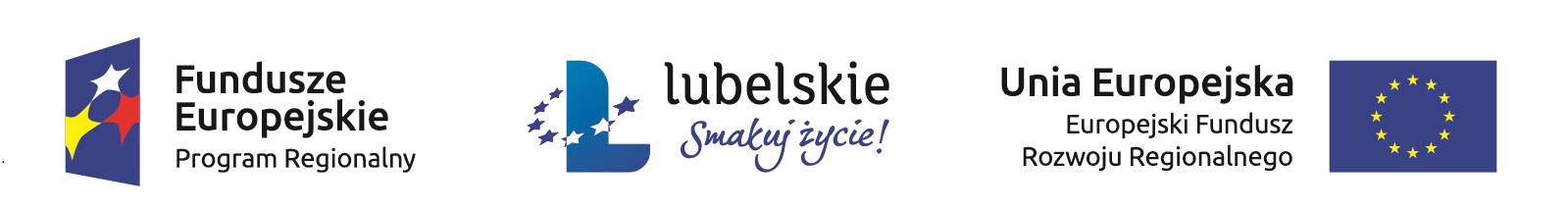 ANKIETA I DEKLARACJA - KOLEKTORY SŁONECZNE Ankieta ma charakter wyłącznie sondażowy i nie stanowi gwarancji otrzymania dofinansowania. Dofinansowanie będzie możliwe jedynie w przypadku pozyskania środków unijnych na ten cel oraz gdy zgłoszona nieruchomość będzie spełniała warunki techniczne wymagane przy instalacji solarów (między innymi usytuowanie dachu, pomieszczenie na zasobnik). DEKLARACJA Ja, podpisany/a na niniejszej ankiecie  deklaruję chęć uczestnictwa w projekcie polegającym na zakupie i montażu kolektorów słonecznych, w przypadku uzyskania dofinansowania ze środków RPO WL na lata 2014-2020 przez Gminę Ludwin. Jednocześnie deklaruję gotowość do poniesienia opłaty termomodernizacyjnej związanej z montażem kolektorów słonecznych i zawarcia z gminą Ludwin: umowy użyczenia nieruchomości – na etapie aplikowania o dofinansowanie i umowy w zakresie wzajemnych zobowiązań organizacyjno-finansowych w przypadku otrzymania dofinansowania. Przyjmuję do wiadomości, że w przypadku realizacji projektu poniosę we własnym zakresie: koszty wykonania podkonstrukcji/fundamentu na gruncie pod kolektory – w przypadku montażu instalacji na gruncie, koszty wymiany połaci dachowej w przypadku montażu kolektorów na dachu z eternitem, koszty doprowadzenia instalacji elektrycznej i instalacji cwu do pomieszczenia, w którym zlokalizowany zostanie zbiornik na wodę i grupa pompowa, koszty zapewnienia ogrzewania w pomieszczeniu, w którym zlokalizowany zostanie zbiornik na wodę i grupa pompowa, koszty zakupu i podłączenia górnej wężownicy, zasilenie z co lub innego źródła ciepła wraz  z niezbędnym osprzętem do zbiornika na wodę, koszty zakupu i montażu grzałki elektrycznej w zasobniku, koszty zakupu i montażu reduktora ciśnienia wody zimnej użytkowej, wszelkie pozostałe koszty związane z montażem instalacji solarnej uznane za niekwalifikowalne przez Urząd Marszałkowski Województwa Lubelskiego na etapie aplikowania i realizacji projektu. ANKIETA I DEKLARACJA DOTYCZĄCA UDZIAŁU W PROJEKCIE   	  	 	ZAKUPU I MONTAŻU KOLEKTORÓW SŁONECZNYCHDANE O OBIEKCIE, NA KTÓRYM BĘDZIE ZAINSTALOWANY KOLEKTOR Budynek, na którym ma zostać zainstalowany kolektor, jest własnością (zgodnie z Aktem własności ziemi, Księgą Wieczystą, Postanowieniem Sądu): …….………..………………………………………….. Numer ewidencyjny działki:…………………….  powierzchnia budynku: ……………m2 Liczba osób: zamieszkałych w budynku ……….., 4. Materiał pokrycia dachu 	5. Sugerowana lokalizacja 		6. Orientacja wybranej kolektorów: lokalizacji instalacji solarnej:  Blachodachówka                       Dach skośny (≥35°) 			 południe (-15°÷ +15° Blacha 				 Dach skośny (20°÷35°) 			 południowy wschód 	 Eternit* 	 Dach płaski (0°÷20°) 	 południowy zachód 	 Dachówka 	 Elewacja budynku 	 Inny:…………… 	 Balkon/Taras 	 	 Wolnostojące na gruncie**  7. Sugerowana trasa 			8. Proponowana lokalizacja 	9. Instalacja elektryczna rurociągów instalacji solarnej: 	zbiornika wody (pom. ogrzewane / 	armatura w budynku: 							wysokość)	 wewnątrz budynku 	 kotłownia, h=……..  	 zabezp. przeciwporażeniowe            na zewnątrz po elewacji 	          pom. gospodarcze h=…….. 	 zabezp. przeciwprzepięciowe  wolnym kanałem 	              piwnica, h=…….. 	                   	        gniazda z uziemieniem wentylacyjnym***       	  kuchnia, h=……..			         instalacja odgromowa  istniejącą instalacja 		 łazienka, h=……..			         zawór redukcyjny ciśnienia wody   inna:…………………..10. Sposób przygotowania 	11. Sposób przygotowania ciepłej 	12. Rodzaj paliwa kotłowni: ciepłej wody latem: 	wody zimą: 	 Kocioł CO 	 Kocioł CO 	 Węgiel/drewno/Biomasa 	           Kocioł / Terma Gazowa           Kocioł / Terma Gazowa                         Gazowe 	 Grzałka Elektryczna / 	 Grzałka Elektryczna / Boiler 	 Olejowe Boiler  Piec Kaflowy 			   Piec Kaflowy 			         Elektryczne  Inny:…….…………… 	   Inny:……………………………           Inne:…………………………13. Informacje uzupełniające:   w przypadku braku niezbędnych instalacji w pomieszczeniu ze zbiornikiem (woda ciepła, woda zimna, c.o. gniazdo elektryczne z uziemieniem i zabezpieczeniem) Właściciel budynku doprowadzi wymagane media we własnym zakresie przed rozpoczęciem robót instalatorskich.  * Właściciel na własny koszt dokona wymiany połaci dachowej pod kolektory przed rozpoczęciem robót instalatorskich.  ** Właściciel na własny koszt wykona podkonstrukcję / fundament na gruncie pod kolektory przed rozpoczęciem robót instalatorskich. W przypadku wykonania wykopu pod rury mieszkaniec na własny koszt odtworzy np. nawierzchnię z kostki. *** wolnym kanałem wentylacyjnym pod warunkiem uzyskania pozytywnej opinii kominiarskiej. UWAGA: Powyższa ankieta ma charakter deklaratywny i nie stanowi gwarancji otrzymania dofinansowania. Projekt będzie realizowany wyłącznie w przypadku przyznania dofinansowania. Złożenie ankiety we wskazanym terminie nie jest równoznaczne z zakwalifikowaniem się do projektu (warunkiem koniecznym będą możliwości techniczne montażu instalacji oraz kryteria formalne instytucji ogłaszającej konkurs). Oświadczam także, że zapoznałem się z „PODSTAWOWYMI  INFORMACJAMI I ZASADAMI DOTYCZĄCYMI  NABORU ANKIET  OD MIESZKAŃCÓW GMINY LUDWIN  NA INSTALACJE ODNAWIALNYCH ŹRÓDEŁ ENERGII (OZE)” – informacja z dnia 06-05-2019 r. – zamieszczonymi  na stronie Urzędu Gminy Ludwin.  Oświadczam, że w budynku mieszkalnym przeznaczonym do montażu instalacji solarnej nie jest prowadzona działalność gospodarcza ani agroturystyka. Wyrażam zgodę na przetwarzanie danych osobowych zamieszczonych w niniejszej ankiecie na potrzeby naboru ankiet od mieszkańców Gminy Ludwin na instalacje odnawialne źródła energii OZE i przyszłe działania związane z realizacją projektu związanego z naborem ankiet. Swoje dane podaje dobrowolnie oświadczam ze są zgodne z prawdą oraz, że zapoznałem się z karta informacyjną dotyczącą przetwarzania moich danych osobowych na podstawie niniejszej zgody.………………….., dnia …………2019 roku                    …………………………                          (miejscowość i data)                                                              (czytelny podpis)          KARTA INFORMACYJNA dotyczy czynności, gdy dane są przetwarzane są na podstawie zgodyZgodnie z art. 13 Rozporządzenia Parlamentu Europejskiego i Rady (UE) 2016/679 z dnia 27 kwietnia 2016 r. w sprawie ochrony osób fizycznych w związku z przetwarzaniem danych osobowych i w sprawie swobodnego przepływu takich danych oraz uchylenia dyrektywy 95/46/WE (Dz.U.UE.L. z 2016 r. nr 119, s. 1) (dalej: RODO) informujemy, że:Administratorem danych osobowych Pai/Pana jest Gmina Ludwin - Wójt Andrzej Chabros z siedzibą  w Ludwin 51, 21-075 Ludwin, tel. 81-757-09-01, adres e-mail: ludwin@lubelskie.pl Inspektorem Ochrony Danych jest Pan Robert Gostkowski adres e-mail ludwin@lubelskie.pl adres do korespondencji : Urząd Gminy Ludwin., Ludwin 51, 21-075 Ludwin3.Pana/i dane osobowe będą przetwarzane na podstawie zgody – w celu ustalenia potencjalnych beneficjentów do realizacji projektu polegającego na montażu instalacji solarnych współfinansowanego ze środków EFRR w ramach Regionalnego Programu Operacyjnego Województwa Lubelskiego na lata 2014-2020 – Działanie 4.1 Wsparcie wykorzystania OZE.  W każdej chwili przysługuje Panu/i prawo do wycofania zgody na przetwarzanie danych osobowych, ale cofnięcie zgody nie wpływa na zgodność z prawem przetwarzania, którego dokonano na podstawie zgody przed jej wycofaniem.Odbiorcami Pana/i danych osobowych będą odbiorcy i instytucje wskazane w projekcie polegającym na montażu instalacji solarnych współfinansowanego ze środków EFRR w ramach Regionalnego Programu Operacyjnego Województwa Lubelskiego na lata 2014-2020 – Działanie 4.1 Wsparcie wykorzystania OZE.  Pana/i dane osobowe przechowywane będą przez okres  wskazany w regulaminie projektu polegającym na montażu instalacji solarnych współfinansowanego ze środków EFRR w ramach Regionalnego Programu Operacyjnego Województwa Lubelskiego na lata 2014-2020 – Działanie 4.1 Wsparcie wykorzystania OZE.  jako trwałość projektu. Posiada Pan/i prawo do: żądania od administratora dostępu do danych osobowych, prawo do ich sprostowania, usunięcia lub ograniczenia przetwarzania, prawo do przenoszenia danych i prawo do cofnięcia zgody.Przysługuje Panu/i prawo wniesienia skargi do organu nadzorczego,  tj. Prezesa Urzędu Ochrony Danych Osobowych.Podanie Pana/i danych osobowych jest dobrowolne. Konsekwencją niepodania danych jest uniemożliwienie realizacji celu dla którego udzielana jest zgoda – uczestnictwa jako potencjalny beneficjent w projekcie polegającym na montażu instalacji solarnych współfinansowanego ze środków EFRR w ramach Regionalnego Programu Operacyjnego Województwa Lubelskiego na lata 2014-2020 – Działanie 4.1 Wsparcie wykorzystania OZE.   Pana/i dane osobowe nie będą poddane zautomatyzowanemu podejmowaniu decyzji (w tym profilowaniu).Pana/i dane osobowe nie będą przekazane odbiorcy w państwie trzecim lub organizacji międzynarodowej.PODSTAWOWE DANE ADRESOWE PODSTAWOWE DANE ADRESOWE Imię ……………………………................……….. Nazwisko ………………………………………………… Gmina ……………………………................………. Miejscowość ………………………….....……….....…… Ulica ………………………………………..……. Nr domu …..………, nr lokalu …………………….…… Telefon kontaktowy: ……………………......………. E-mail: ……………………………………..…….……… 